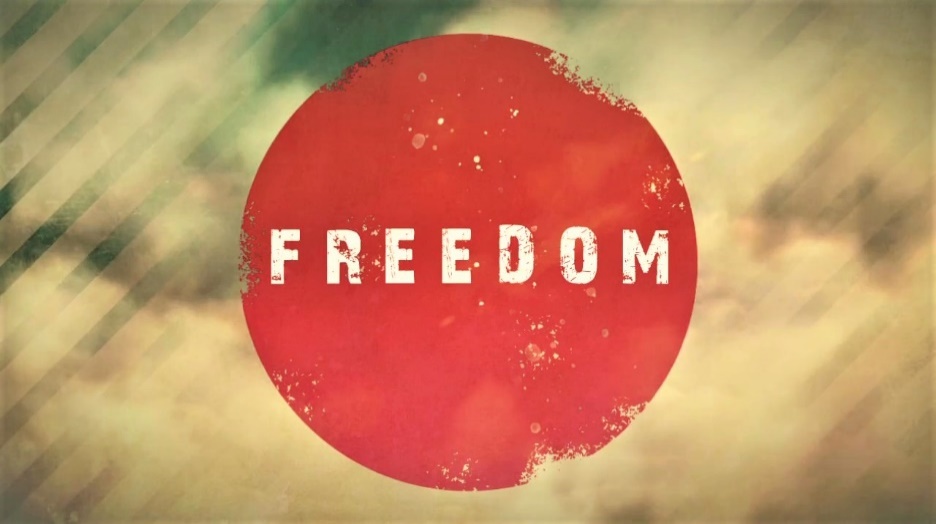 Week 2Faith is the Path to FreedomINTRODUCTIONOften times people have ideas for projects and put a lot of time and effort into building up the idea and figuring out how to get the project done, and then something happens, and it turns out all that effort was wasted because the project got scrapped or wasn’t going to work. Talk about a time where you put a lot of time and effort into something only to realize that that time and effort were wasted. DISCUSSION QUESTIONSRead Galatians 3:1-4. The Galatians are called foolish a couple of times in these verses, how come?In verse 2 it says that Christ was clearly portrayed as crucified for them; why was it so important that they understood Jesus’ death?Read Galatians 3:6-9. What did Abraham have to do to receive righteousness? What does that mean for you?V. 19 asks “Why then was the law given at all?” Why do you think God gave us the commandments?Often, when people realize how bad they are at keeping God’s commands they become overwhelmed by guilt, has this ever happened to you? What would you say to someone in that situation?What freedom do you think Christ offers to people overcome by guilt and shame?STEPPING FORWARDSpend some time this week examining areas of your life you are ashamed of, then consider letting go of that by confessing it to Jesus and accepting the freedom that comes with your relationship with Christ.It is for freedom that Christ has set us free. Stand firm, then, and do not let yourselves be burdened again by a yoke of slavery.Galatians 5:1